Сумська міська радаVІІ СКЛИКАННЯ LXIX СЕСІЯРІШЕННЯвід 26 лютого 2020 року № 6496-МРм. СумиРозглянувши звернення громадянки, надані документи, відповідно до протоколу засідання постійної комісії з питань архітектури, містобудування, регулювання земельних відносин, природокористування та екології Сумської міської ради від 16.01.2020 № 181, статей 12, 35, 79-1, 118, 121, 122 Земельного кодексу України, статті 50 Закону України «Про землеустрій», частини третьої статті 15 Закону України «Про доступ до публічної інформації», керуючись пунктом 34 частини першої статті 26 Закону України «Про місцеве самоврядування в Україні», Сумська міська рада ВИРІШИЛА:Надати Пугач Ірині Іванівні дозвіл на розроблення проекту землеустрою щодо відведення земельної ділянки у власність за адресою: м. Суми, Сумське міське громадське об’єднання товариства садівників «Лісовод 1», земельна ділянка № 55, орієнтовною площею до 0,0500 га для індивідуального садівництва.Секретар Сумської міської ради                                                            А.В. БарановВиконавець: Михайлик Т.О.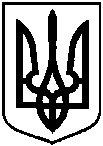 Про надання Пугач Ірині Іванівні дозволу на розроблення проекту землеустрою щодо відведення земельної ділянки у власність за адресою: м. Суми, Сумське міське громадське об’єднання товариства  садівників «Лісовод 1», земельна ділянка № 55